КРОССВОРД «Нарезание наружной и внутренней крепёжной резьбы»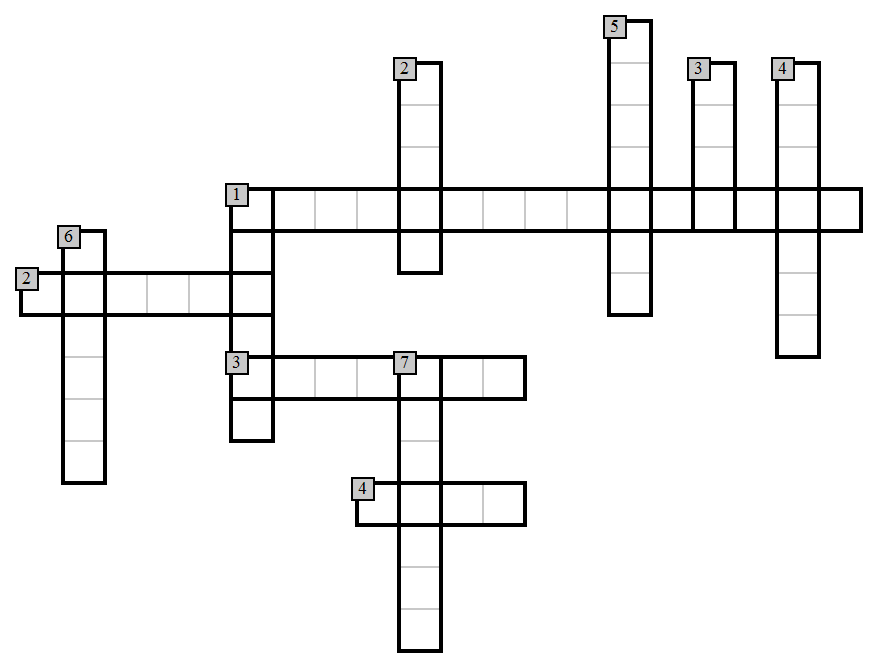 По горизонтали:1 – Приспособление для крепления и удерживания плашки. 2 – Канавка, нанесённая по винтовой линии на внутреннюю или наружную цилиндрическую или коническую поверхность. 3 – Углубление, в метчике предназначенное для вывода стружек. 4 – Крепёжная деталь в виде стержня с резьбой на одном конце и шести- или четырёхгранной головкой на другом.По вертикали:1 – Инструмент со стружечными канавками, образующими режущие зубья, предназначенный для нарезания наружной резьбы. 2 – Деталь резьбового соединения, имеющая отверстие с резьбой. 3 – Стержень с резьбой на одном конце и головкой на другом. 4 – Крепёжная деталь в виде стержня с резьбой на обоих концах. 5 – Срезаемый слой материала при образовании винтовой канавки. 6 – Инструмент со стружечными канавками, образующими режущие зубья, предназначенный для нарезания внутренней резьбы.7 – Приспособление для закрепления и удерживания метчиков.  Ответы на кроссворд:      По горизонтали:         1. плашкодержатель         2. резьба         3. канавка         4. болт   По вертикали:          1. плашка          2. гайка          3. винт          4. шпилька          5. стружка          6. метчик          7. вороток